 GMINA LIPNO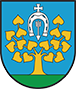 ul. Mickiewicza 29, 87-600 Lipnotel. (54) 288 62 00; fax (54) 287 20 48;e-mail: lipno@uglipno.pl;   www.uglipno.plLipno, dnia 22.09.2023 r.RGK.271.19.2023INFORMACJA Z OTWARCIA OFERTNa podstawie art. 222 ust. 5 ustawy z dnia 11 września 2019 r. - Prawo zamówień publicznych (Dz.U.2023.1605 t.j.), Gmina Lipno przedstawia informację na temat złożonych ofert do postępowania o udzielenie zamówienia publicznego pn. „Budowa ogólnodostępnej i niekomercyjnej infrastruktury rekreacyjnej w postaci dwóch placów zabaw w miejscowości Radomice i Maliszewo gm. Lipno”, prowadzonego w trybie podstawowym bez negocjacji, o którym mowa w art. 275 pkt 1 ustawy Pzp.Do wyznaczonego terminu składania ofert, oferty złożyli następujący Wykonawcy:Część I zamówienia: Budowa obiektu małej architektury w miejscu publicznym - Plac zabaw przy Zespole Szkół im. Marii Konopnickiej w RadomicachCzęść II zamówienia: Budowa obiektu małej architektury - Plac zabaw przy Szkole Podstawowej w MaliszewieNumerofertyNazwa oferenta (firmy)Cena wykonania zamówienia (brutto) PLNDługość okresu udzielanej gwarancji iesiącach1Grupa Magic Garden Spółka z o.o. ul. Dworcowa 52-54, 88-100 Inowrocław254 189,3460 miesięcyNumerofertyNazwa oferenta (firmy)Cena wykonania zamówienia (brutto) PLNDługość okresu udzielanej gwarancji miesiącach1Grupa Magic Garden Spółka z o.o. ul. Dworcowa 52-54, 88-100 Inowrocław229 497,0960 miesięcy